●会場までのアクセス●【南部会場】１１月２１日（月）開催　　　京都保育福祉専門学院　１階　介護実習室①電車でお越しの方■阪急電車「桂」駅から　西口より市バス・京阪京都交通乗車（約７分）　「三ノ宮街道」下車すぐ　※どの系統のバスでも乗車可能■JR「亀岡」駅から　京阪京都交通国道線「京都」駅行き乗車（約３５分）　「三ノ宮」下車徒歩３分■「京都」駅から　京阪京都交通国道線「亀岡」駅行き乗車（約３０分）　「三ノ宮街道」「三ノ宮」下車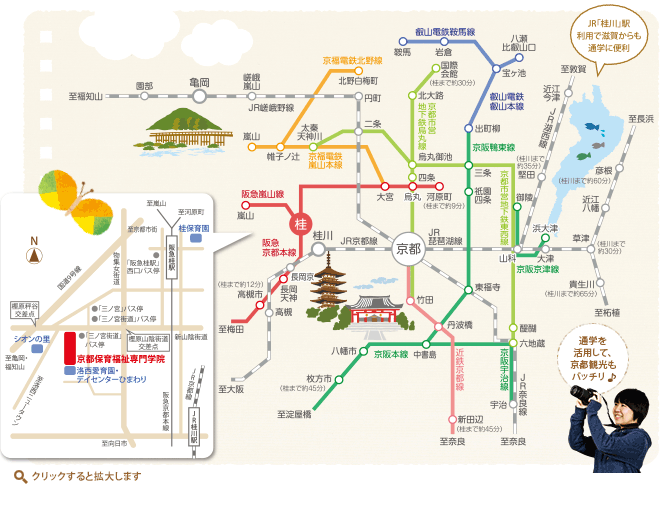 ②車でお越しの方学校に駐車場はありません。車でお越しの方は、なるべく乗り合わせのうえ、近くのコインパーキング等に駐車してください。【北部会場】１２月２０日（火）開催社会福祉法人松寿苑　特別養護老人ホーム第2松寿苑　　多目的スペースおあしす　　　　〒623-0034　京都府綾部市田野町田野山2番地169①車でお越しの方車でお越しの方は、第２松寿苑の駐車場に車をとめてください。駐車スペースには限りがございますので、なるべく乗り合わせの上お越しください。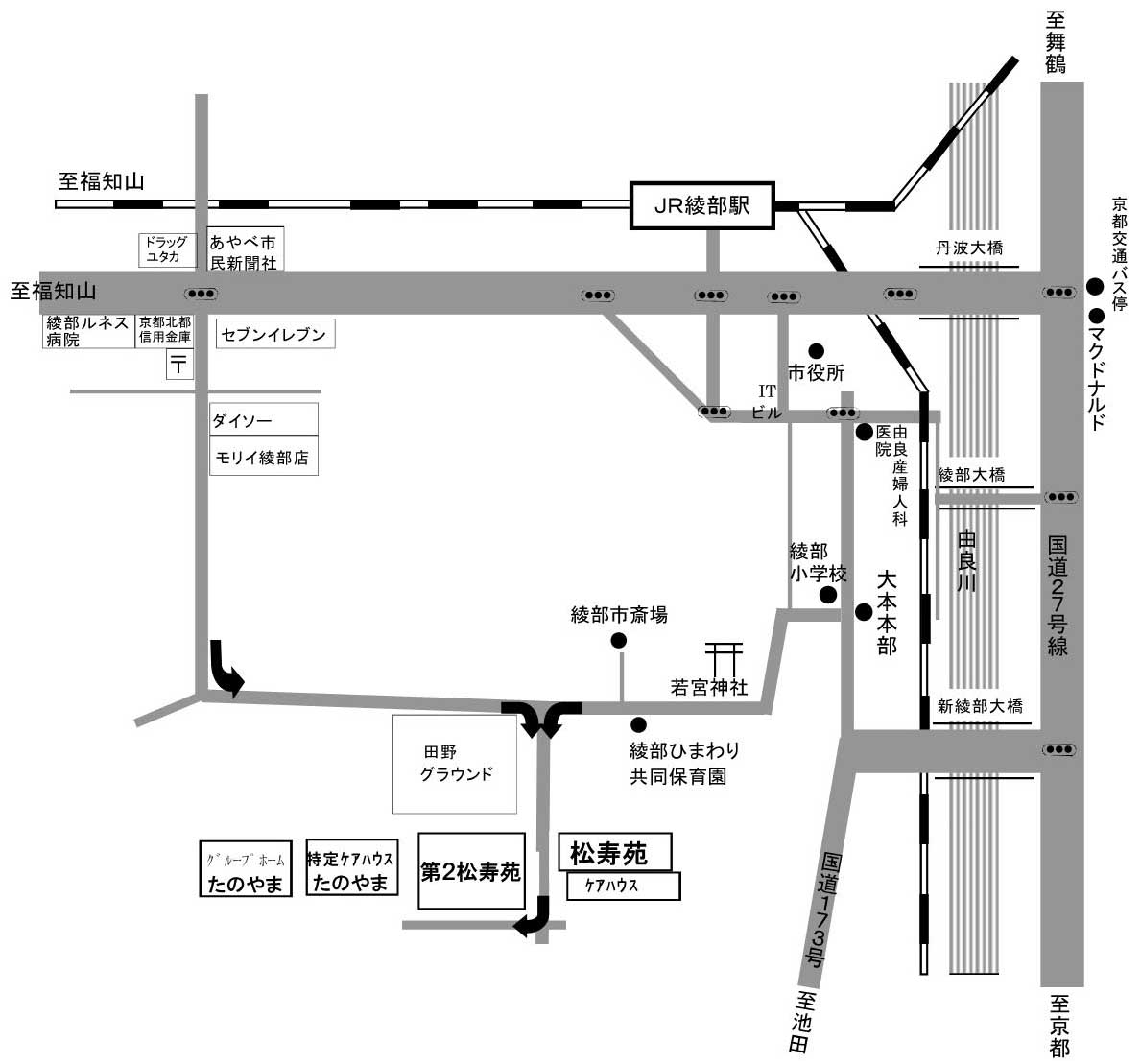 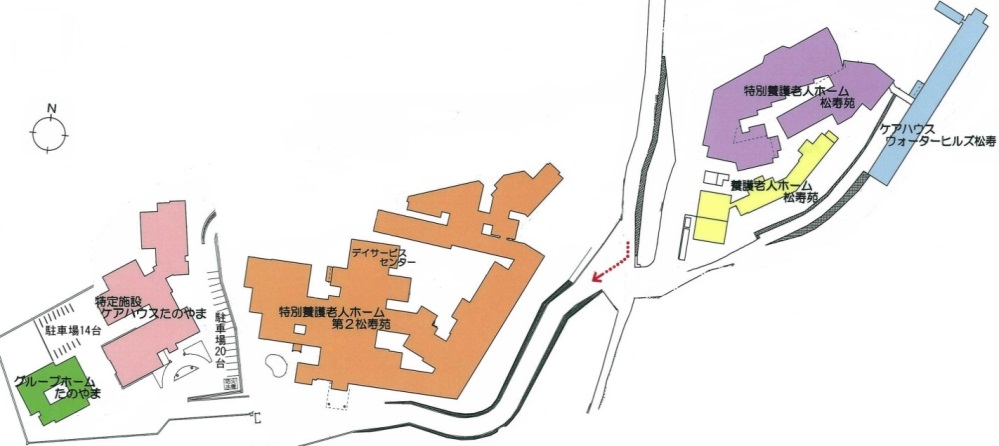 ②電車でお越しの方■あやバスＪＲ綾部駅から、「あやバス」に乗車のうえ「松寿苑前」で下車すぐ。※運行台数が少なくなっていますので、乗り遅れないようにご注意ください。（行き：ＪＲ綾部→松寿苑前）10：56発　→　11：08着（帰り：松寿苑前→ＪＲ綾部） 17：13発→ 17：26着、　18：13発→18：26着■その他、タクシーで１０分程度